Part 1Part 2Reference for godkendelse ved Studienævnet: Energy – Technology and ManagementGeneral DescriptionAimThe aim of the elective is to give the students an insight into and perspective on energy technologies and energy systems. The emphasis is on Danish energy policies and solutions, but these are also seen in an international context.The international aspect of the semester is underlined by the fact that the programme is open to international as well as Danish students and an essential purpose of the course is to practice communication and cooperation between students from different countries and cultures. As a consequence all lectures, all educational material and all assignments will be in English.Structure of the courseThe course consists of two parts of a duration of approximately 8 weeks each, corresponding to 15 ECTS. Each part can be taken separately.All the subjects shown in a part are compulsory. For a more detailed description, see the curriculum for the specific part and subject.The subject Culture and Energy Policy substitutes the language and culture part of the cross-curricular element (document no. 1132) compulsory for Danish students.The subject Optimization of an Energy System substitutes the methodology part of the cross-curricular element (document no. 1132) compulsory for Danish students.Content of Part 1Part 1 of the elective Energy – Technology and Management at Aarhus School of Marine and Technical Engineering consists of the following 4 subjectsCulture and Energy Policy		5 ECTSBioenergy				4 ECTSOil and Gas Production			4 ECTSCombined Heat and Power (CHP)	2 ECTSPrerequisitesInternational students: High school diploma followed by at least one year of university studies in the natural sciences, engineering, management or economics.Danish students: Passed 7th semester exam.Credit15 ECTS.Duration8 - 9 weeks (Beginning February – End March or Mid August – Mid October).AimThe student shall acquire fundamental knowledge of energy from oil, gas, and biomass and how these fuels are used in combined heat and power plants in a Danish as well as an international context. The student shall also acquire general knowledge of energy policies and strategies. Furthermore, the student shall acquire knowledge of cultural analysis and cross-cultural communication.Learning OutcomesTaxonomy: SOLO multistructural level unless otherwise stated.CompetenciesTheoretical foundation for employment within energy production. The student is able to outline and discuss national strategies for energy supply. Furthermore, the student is able to relate in an analytical and critical way to the cultural differences present in an international work situation.KnowledgeCulture and Energy PolicyThe student has knowledge of:Danish energy supply in general Danish energy policyEnergy supply and policy of other countriesDifferent theories and models relating to cultural understanding and cultural analysisIntercultural communication and cooperationBioenergyThe student has knowledge of:Energy content of biomass as it relates to chemical compositionPre-treatment techniques of biomassOperating methods of different biogas reactor typesDifferent biological processes and process kineticsSimple models to simulate anaerobic processesTechnologies for purification and upgrading of biogasBasic principles of biodiesel and bioethanol production (SOLO unistructural level)Oil and Gas ProductionThe student has knowledge of:Offshore oil explorationOffshore oil well drilling technologyOil and gas production from oil well to refineryTechnologies for transportation of gas (LNG)Combined Heat and PowerThe student has knowledge of:Relevant thermodynamics, e.g. energy balances and work cyclesPlant design of biomass-, and waste fired CHP plantsCombustion techniques used in CHP plantsHeat pumps and Heat storageSkillsCulture and Energy PolicyThe student is able to:Present the Danish strategies for energy supplyPresent the national strategies for energy supplyDescribe cultural aspects of an international work situationAnalyze cultural aspects of an international work situationBioenergyThe student is able to:Calculate the dimensions of a biogas plantCalculate the impact on the greenhouse gas balanceQuantify the energy production from a given amount of biomassOil and Gas ProductionThe student is able to:Read technical literature on oil and gas productionParticipate in discussions on related subjectsCombined Heat and PowerThe student is able to:Calculate plant efficienciesAnalyze the effect of adding heat pumps and heat storage to a CHP plantDiscuss pros and cons of CHP plants and condensing power plantsExamThe subject Culture and Energy Policy is evaluated through a two-part oral exam. The duration of the exam is 30 minutes including marking. The first part of the exam includes a presentation of the results of a cultural case study. Prior to the oral exam, the student is given 24 hours to study the case and prepare his/her presentation. The first part lasts 12-14 minutes. The second part is a presentation of the findings from the student’s project report from the subject Oil and Gas Production. The focus in this presentation is on conveying the contents of the report in such a way that it can be understood by laypeople. The second part lasts 12-14 minutes. Mark: One mark from the Danish scale (consisting of the marks -3, 00, 02, 4, 7, 10, 12, where 02 is the passing mark).The subject Bio Energy is evaluated through a group project work. The group size is max 5 students. The group hands in a report of 8 standard pages. (A standard page is 2400 characters including blanks). Additionally the group in common makes an oral presentation of their project (10 minutes per participant) followed by an individual examination of approximately 10 minutes in total for the group. Mark: passed/failed.The subject Oil and Gas Production is evaluated through a group project work. The group size is max 5 students. On the last day of the second last week of Part 1 the group hands in a report of 4 standard pages per student. (A standard page is 2400 characters including blanks). Additionally, each student writes a single page in which he describes his contribution to the report and his outcome of the project. Mark: passed/failed.The subject Combined Heat and Power is evaluated through a number of individual compulsory assignments which must be approved to pass the course.Content of Part 2Part 2 of the elective Energy – Technology and Management at Aarhus School of Marine and Technical Engineering can be taken separately or in combination with part 1, to make up a full semester. Part two consists of the following 4 subjectsOptimization of an Energy System	5 ECTSEnergy Efficiency			4 ECTSRenewable Energy Systems		4 ECTSDistrict Heating (DH)			2 ECTSPrerequisitesInternational students: High school diploma followed by at least one year of university studies in the natural sciences, engineering, management or economics.Danish students: Passed 7th semester exam.Credit15 ECTS.Duration8 - 9 weeks (Beginning April – End May or End October – Mid December).AimThe students shall acquire a theoretical basis for optimizing energy systems towards a higher degree of sustainability, and be able to document their results in a professional report according to document no. 1132.Learning OutcomesTaxonomy: SOLO multistructural level unless otherwise stated.CompetenciesThe student is able to participate in teams working with energy savings or within sustainable energy technology and can take part in development of sustainable energy systems.KnowledgeOptimization of an Energy SystemThe student has knowledge of:Tools to balance energy systemsExcess electricity productionDifferent technologies that can be used in the development of an energy systemScientific methodology in a project workEnergy EfficiencyThe student has knowledge of:Tools for setting up a baseline for energy consumptionTools for calculations on heat loss from buildingsMethods for calculating and assessing energy consumption in industrial processesRelevant legislation concerning energy consumptionDS/EN ISO 50001, international standard for Energy Management SystemsRenewable Energy SystemsThe student has knowledge of:Tools for modeling and developing energy systemsMechanical and electrical components of wind turbinesPrinciples of solar thermal and solar photovoltaic energy plantsEnergy content in solar radiation and windMethods of energy storageDistrict HeatingThe student has knowledge of:Layout of a district heating systemProperties for efficient district heating supply and consumptionGeneral socioeconomic advantages of district heatingSkillsOptimization of an Energy SystemThe student is able to:Use the software tool EnergyPLAN to develop and balance an energy systemUse the software tool EnergyPLAN to calculate socioeconomic aspects of developing sustainable energy systemsDiscuss possibilities for development of energy systems towards a higher degree of sustainabilityUse correct methodology in a project work.Energy EfficiencyThe student is able to:Set up a baseline for energy consumptionIdentify and assess optimization actions in buildings and industrial processesSet up action plans for energy optimization activitiesPrepare procedures for an Energy Management SystemRenewable Energy SystemsThe student is able to:Conduct basic dimensioning of solar and wind energy plantsCalculate the energy output from solar and wind based energy plantsPlan maintenance routines for renewable plantsDistrict HeatingThe student is able to:Evaluate the function of a district heating consumer installationDiscuss advantages and disadvantages of district heating compared to individually heated buildingsExamThe subject Optimization of an Energy System is evaluated through a project work in which a future energy system of a limited area is modeled in EnergyPLAN. The project work must encompass all the other subjects of Energy – Technology and Management Part 2 including methodology. The group size is max 5 students. On the last day of the course the group hands in a project report of typically 10 and max 15 standard pages. (A standard page is 2400 characters including blanks). Additionally, each student writes a single page in which he describes his contribution to the report and his outcome of the project. Mark: One mark from the Danish scale (consisting of the marks -3, 00, 02, 4, 7, 10, 12, where 02 is the passing mark).In the subjects Energy Efficiency, Renewable Energy Systems and District Heating there will further be a number of compulsory assignments and exercises that must be handed in and approved.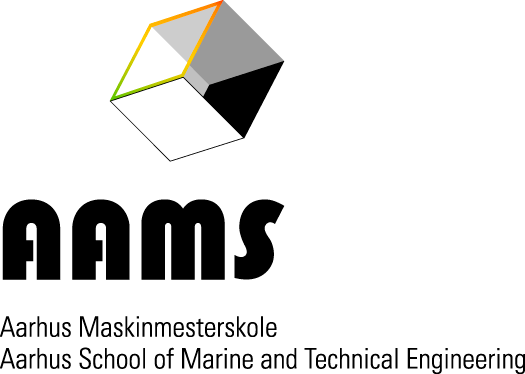 Gyldig fra:02.02.2015Version nr.01Dokument nr.1135Studieordning1101 Studieordning for maskinmesteruddannelsen med studiestart 1. og 4. semester januar 2013 og senere. Version 31101 Studieordning for maskinmesteruddannelsen med studiestart 1. og 4. semester januar 2013 og senere. Version 31101 Studieordning for maskinmesteruddannelsen med studiestart 1. og 4. semester januar 2013 og senere. Version 31101 Studieordning for maskinmesteruddannelsen med studiestart 1. og 4. semester januar 2013 og senere. Version 31101 Studieordning for maskinmesteruddannelsen med studiestart 1. og 4. semester januar 2013 og senere. Version 3Energy – Technology and ManagementAttendanceEnergy – Technology and ManagementAttendanceEnergy – Technology and ManagementAttendanceEnergy – Technology and ManagementAttendanceEnergy – Technology and ManagementAttendanceEnergy – Technology and ManagementAttendanceEnergy – Technology and ManagementAttendanceIndholdSkemaECTSEva.Eks.Bedøm.Navn DK/GB38901 ACEP5MDTEP7TRINCulture and Energy Policy38902 ABIO4PROIPBE/IBBioenergy38902 BOG4RAPIPBE/IBOil and Gas Production38902 CCHP2LBIPBE/IBCombined Heat and PowerIndholdSkemaECTSEva.Eks.Bedøm.Navn DK/GB38904 AOP5RAPIP7TRINOptimization of an Energy system38903 AEE4LBIPBE/IBEnergy efficiency38903 BRES4LBIPBE/IBRenewable Energy Systems38903 CDH2LBIPBE/IBDistrict HeatingPart 1Part 1Part 2Part 2Culture and Energy Policy5 ECTSExamOptimization of an Energy System5 ECTSCommon ExamBioenergy4ECTSExamEnergy Efficiency4 ECTSCommon ExamOil and Gas Production4 ECTSExamRenewable Energy Systems4 ECTSCommon ExamCombined Heat and Power2 ECTSExamDistrict Heating2 ECTSCommon ExamGyldig fra:Version nr.Dokument nr.Studieordning1101 Studieordning maskinmester studiestart januar 2013 Version 2, dateret den 02.02.2014 1101 Studieordning maskinmester studiestart januar 2013 Version 2, dateret den 02.02.2014 1101 Studieordning maskinmester studiestart januar 2013 Version 2, dateret den 02.02.2014 1101 Studieordning maskinmester studiestart januar 2013 Version 2, dateret den 02.02.2014 1101 Studieordning maskinmester studiestart januar 2013 Version 2, dateret den 02.02.2014 CurriculumEnergy – Technology and ManagementPart 1CurriculumEnergy – Technology and ManagementPart 1CurriculumEnergy – Technology and ManagementPart 1CurriculumEnergy – Technology and ManagementPart 1CurriculumEnergy – Technology and ManagementPart 1CurriculumEnergy – Technology and ManagementPart 1CurriculumEnergy – Technology and ManagementPart 1Gyldig fra:Version nr.Dokument nr.Studieordning1101 Studieordning maskinmester studiestart januar 2013 Version 2, dateret den 02.02.2014 1101 Studieordning maskinmester studiestart januar 2013 Version 2, dateret den 02.02.2014 1101 Studieordning maskinmester studiestart januar 2013 Version 2, dateret den 02.02.2014 1101 Studieordning maskinmester studiestart januar 2013 Version 2, dateret den 02.02.2014 1101 Studieordning maskinmester studiestart januar 2013 Version 2, dateret den 02.02.2014 CurriculumEnergy – Technology and ManagementPart 2CurriculumEnergy – Technology and ManagementPart 2CurriculumEnergy – Technology and ManagementPart 2CurriculumEnergy – Technology and ManagementPart 2CurriculumEnergy – Technology and ManagementPart 2CurriculumEnergy – Technology and ManagementPart 2CurriculumEnergy – Technology and ManagementPart 2